.#16 count IntroS1: R Step Lock, R Shuffle Fwd, L Step Lock, L Shuffle FwdS2: R Touch Fwd, R Step Back, L Coaster, R Step- 1/4 Turn L, R Crossing ShuffleS3: 1/4 Turn L- L,R Walk Fwd, L Kick-Ball-Cross, L Side Step- 1/4 Turn R- R Step, L ShuffleS4: R Rock Fwd- Rec, R Coaster, L Step Fwd- 1/2 Turn R, L Shuffle FwdContact: wmager@cfl.rr.comAnother Lover Crash And Burn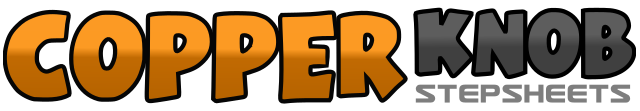 .......Count:32Wall:4Level:Beginner.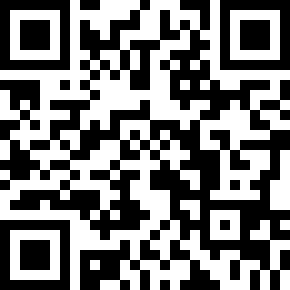 Choreographer:Wendy Mager (USA) - April 2015Wendy Mager (USA) - April 2015Wendy Mager (USA) - April 2015Wendy Mager (USA) - April 2015Wendy Mager (USA) - April 2015.Music:Crash and Burn - Thomas RhettCrash and Burn - Thomas RhettCrash and Burn - Thomas RhettCrash and Burn - Thomas RhettCrash and Burn - Thomas Rhett........1-2Step R fwd, lock L behind R3&4Step R fwd, step L together, step R fwd5-6Step L fwd, lock R behind L7&8Step L fwd, step R together, step L fwd1-2Touch R fwd, step R back3&4Step L back, step R next to L, step L fwd5-6Step R fwd, 1/4 turn L (wgt to L)7&8Step R across L, step L to L side, step R across L1-21/4 turn L- walk L,R fwd3&4Kick L fwd, step L next to R, cross R over L5-6Step L to L side, 1/4 turn R- step R fwd7&8Step L fwd, step R together, step L fwd1-2Rock R fwd- recover to L3&4Step R back, step L next to R, step R fwd5-6Step L fwd- 1/2 turn R (wgt to R)7&8Step L fwd, step R next to L, step L fwd